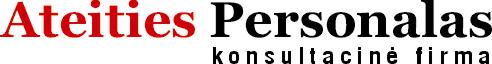 Neformalaus verslumo ugdymo programa„Mano verslo idėja ir kaip aš galiu tapti verslininku“Metodinė medžiaga(16-19 metų jaunimui)Autorius: UAB „Ateities personalas“2017ĮŽANGAMieli mokytojai ir bibliotekų darbuotojai, pristatome Jums neformalaus verslumo ugdymo programos „Mano verslo idėja ir kaip aš galiu tapti verslininku“ (skirta 16-19 metų jaunimui) metodinę medžiagą. Metodinės medžiagos tikslas – padėti mokytojams ir bibliotekų darbuojams dirbti pagal parengtą programą bei mokomąją medžiagą (pridedama atskirai), todėl pateikiamas išplėstinis dėstymo planas, kuriame nurodomos temos bei eiga (teorija ir praktinės užduotys), kokios priemonės reikalingos konkrečios temos dėstymui bei kokia yra kiekvieno užsiėmimo trukmė dėstant konkrečią temą.IŠPLĖSTINIS DĖSTYMO PLANASTemaEigaPriemonėsTrukmėĮvadasMokytojas pakviečia mokinius pasidalinti patirtimi, kiek jų šeimoje ar pažįstamų tarpe teko sutikti verslininkų ar kitaip susidurti su verslu. Pristatomos programos temos.Nereikalinga20 minVerslo esmė: verslumo samprata bei reikšmė ekonomikoje ir visuomenėjeDalyvių individualus prisistatymas „Mano ateities vizija. Kodėl svarbu ją turėti?“Teorinė medžiagaKlasės diskusija, informacijos paieška „Verslumas: įgimta ar įgyta?“Straipsnio analizė NereikalingaNereikalingaPrieiga prie internetoPrieiga prie interneto15 min20 min20 min30 minPsichologiniai verslininko asmenybės aspektai. Lyderystė ir jos galia versleTeorinė medžiagaSavarankiško darbo užduotis/diskusijos „Ilja Laurs: Apie lyderystę“.Savarankiško darbo užduotis „Susitikimas su verslinininku arba informacijos paieška apie Jums labiausiai įspūdį darantį verslininką“NereikalingaPrieiga prie internetoKompiuteris, multimedia projektorius, prieiga prie interneto15 min60 min60 minVerslo idėjų generavimas, metodai idėjoms siūlytiTeorinė medžiagaUžduotis grupėse. Minčių lietus „Medinio rąsto panaudojimo būdai“Teorinė medžiagaUžduotis grupėse, projektinis darbas „Kuriu savo verslo idėjas“Savarankiško darbo užduotis (individuali) ir pristatymas „Verslo idėjos ir jų įgyvendinimas Lietuvoje“Nereikalinga Lenta informacijai užrašytiNereikalinga Lenta informacijai užrašytiPrieiga prie interneto10 min30 min15 min90 min45 minVerslo pradžia: įmonės kūrimo, verslo organizavimo principai, verslo įmonių svarba žmogaus ir visuomenės gyvenimeTeorinė medžiagaUžduotis “Tinkamiausios verslo organizavimo formos verslo pradžiai paieška”Teorinė medžiagaUžduotis grupelėse „Verslo organizavimo formų pavyzdžiai Lietuvoje“Teorinė medžiagaUžduotis grupėse, projektinis darbas „Mano įmonė“NereikalingaPrieiga prie internetoNereikalingaPrieiga prie internetoNereikalingaPrieiga prie interneto10 min30 min10 min20 min40 min40 minVerslo plano rengimasTeorinė medžiagaUžduotis grupėse, projektinis darbas „Mano verslo plano kūrimas“NereikalingaPrieiga prie interneto10 min60 minNaujo verslo finansavimas ir finansų valdymasTeorinė medžiagaUžduotis grupelėse “Mano įmonės finansai“Teorinė medžiagaUžduotis grupelėse “Mūsų įmonės pelnas“NereikalingaPrieiga prie internetoNereikalingaNereikalinga10 min30 min10 min45 minVerslininkiška rinkodaraTeorinė medžiagaUžduotis grupėse, projektinis darbas „Mūsų firmos paslaugų/produktų rinkos tyrimas“NereikalingaPrieiga prie interneto10 min60 minPrekės/paslaugos ženklo registravimasTeorinė medžiagaUžduotis grupėse, informacijos paieška „Žymiausi prekių/paslaugų ženklai Lietuvoje“Užduotis grupėse, projektinis darbas „Mūsų prekės/paslaugos ženklas“NereikalingaPrieiga prie internetoPopieriaus lapai, spavoti pieštukai, prieiga prie interneto10 min30 min60 minReklamos galia parduodant prekes ir paslaugasTeorinė medžiagaSavarankiška užduotis „Straipsnis apie reklamą“Diskusijos grupelėseUžduotis grupėse, projektinis darbas „Mūsų įmonės reklama”NereikalingaPrieiga prie internetoPrieiga prie internetoPopieriaus lapai, spavoti pieštukai, prieiga prie interneto10 min20 min30min60 minŽmogiškųjų išteklių pritraukimas ir valdymasTeorinė medžiagaUžduotis grupėse, projektinis darbas „Vidiniai ir išoriniai mūsų įmonės darbuotojų paieškos būdai“Teorinė medžiagaNereikalingaPrieiga prie internetoNereikalinga10 min45 min10 minVerslo galimybės tarptautinėse rinkoseTeorinė medžiagaUžduotys diskusijoms, skatinimas dalintis dalyvių asmenine patirtimi „Pažįstu kitų kultūrų žmones“Grupinė užduotis – pristatymo parengimasSavarankiško darbo užduotis (individuali) „Sėkmingi Lietuvos importuotojai arba eksportuotojai“Susitikimas su kitataučiu (-iais), gyvenančiais Jūsų mieste/regione (pvz., verslo, sporto ar kitų sričių atstovais).NereikalingaKompiuteris, multimedia projektorius, prieiga prie internetoKompiuteris, multimedia projektorius, prieiga prie internetoPrieiga prie internetoNereikalinga15 min40 min90 min60 min45 min